الاجــتـماع العام للمـنـبـر الحكـومي الدولي للعــلوم والسياسات في مجال التنوع البيولوجي وخدمات النظم الإيكولوجيةالدورة العاشرةبون، ألمانيا، 28 آب/أغسطس-2 أيلول/سبتمبر 2023البند 13 من جدول الأعمال المؤقت*اعتماد مقررات الدورة وتقريرهامشاريع مقررات الدورة العاشرة للاجتماع العام للمنبر الحكومي الدولي للعلوم والسياسات في مجال التنوع البيولوجي وخدمات النظم الإيكولوجيةمذكرة من الأمانةمقدمةترد في هذه المذكرة مشاريع مقررات لكي ينظر فيها الاجتماع العام للمنبر الحكومي الدولي للعلوم والسياسات المعني بالتنوع البيولوجي وخدمات النظم الإيكولوجية (المنبر) في دورته العاشرة. وقد أعدت الأمينة التنفيذية هذه المذكرة لمساعدة الاجتماع العام على وضع مقررات لاعتمادها بشأن بنود جدول أعمال الدورة. وتتطابق مشاريع المقررات مع هيكل المقررات التي اعتمدها الاجتماع العام في دوراته السابقة. وتشير المذكرة إلى بند جدول الأعمال المؤقت الذي يُتوقع أن يتم في إطاره النظر في مشروع المقرر. أولاً-	مشروع مقرر: تنفيذ برنامج العمل المتجدد للمنبر الحكومي الدولي للعلوم والسياسات المعني بالتنوع البيولوجي وخدمات النظم الإيكولوجية حتى عام 2030قد يرغب الاجتماع العام في أن ينظر في مشاريع المقررات التالية في إطار البند 13 من جدول الأعمال المؤقت:إن الاجتماع العام،إذ يرحب بتقرير الأمينة التنفيذية عن التقدم المحرز في تنفيذ برنامج العمل المتجدد حتى عام 2030()،وإذ يعترف مع التقدير بالمساهمة الاستثنائية التي قدمها جميع الخبراء الذين شاركوا حتى الآن في تنفيذ برنامج العمل، وإذ يشكرهم على التزامهم الذي لا يتزعزع بتنفيذه،وإذ يشجع الحكومات والمنظمات على المشاركة بنشاط في تنفيذ برنامج العمل،أولاًتنفيذ برنامج عمل المنبر حتى عام 2030يقرر المضي قدماً بتنفيذ برنامج العمل وفقاً للمقررات المعتمدة في دوراته السابقة، وهذا المقرر، والميزانية المعتمدة على النحو الوارد في المقرر م.ح.د-10/[--]()؛يطلب إلى الأمينة التنفيذية أن تقدم تقريراً عن التقدم المحرز في تنفيذ برنامج العمل إلى الاجتماع العام في دورته الحادية عشرة؛قد يرغب الاجتماع العام في أن ينظر في مشروع المقرر التالي في إطار البند 7 (أ) من جدول الأعمال المؤقت:ثانياًتقييم المعارفيوافق على موجز التقييم المواضيعي للاستخدام المستدام للأنواع البرية الخاص بمقرري السياسات()، ويقبل فصول التقييم، بما في ذلك موجزاتها التنفيذية()؛قد يرغب الاجتماع العام في أن ينظر في مشروع المقرر التالي في إطار البند 10 من جدول الأعمال المؤقت:يوافق أيضاً على عملية لتحديد نطاق تقييم، لكي ينظر فيها الاجتماع العام في دورته الحادية عشرة، لإجراء تقييم عالمي ثانٍ للتنوع البيولوجي وخدمات النظم الإيكولوجية، وفقاً للإجراءات المتبعة لإعداد نواتج المنبر()، واستناداً إلى تقرير تحديد النطاق الأولي للتقييم()؛يوافق كذلك على إجراء تقييمات المسار السريع التالية، وفقاً للإجراءات المتبعة لإعداد نواتج المنبر():تقييم منهجي بشأن رصد التنوع البيولوجي والإسهامات التي تقدمها الطبيعة للبشر، على النحو المبين في تقرير تحديد النطاق الأولي للتقييم في المرفق [--] بهذا المقرر()، لكي ينظر فيه الاجتماع العام في دورته الثالثة عشرة؛تقييم منهجي للتخطيط المكاني والربط الإيكولوجي المتكاملين الشاملين للتنوع البيولوجي، على النحو المبين في تقرير تحديد النطاق الأولي للتقييم في المرفق [--] بهذا المقرر()، لكي ينظر فيه الاجتماع العام في دورته الرابعة عشرة؛يقرر أن يحدد، في دورته الثالثة عشرة، الموضوع الدقيق لتقييم المسار السريع بشأن التنوع البيولوجي وتغير المناخ، الذي سيجري في الوقت المناسب لينظر فيه الاجتماع العام في دورته السادسة عشرة؛قد يرغب الاجتماع العام في أن ينظر في مشروع المقرر التالي في إطار البند 7 (ب) من جدول الأعمال المؤقت:يحيط علماً بمذكرة الأمانة بشأن المشاركة مع الهيئة الحكومية الدولية المعنية بتغير المناخ()، وتجميع المزيد من الاقتراحات من أعضاء الهيئة الحكومية الدولية المعنية بتغير المناخ المتعلقة بالقضايا المواضيعية أو المنهجية المتعلقة بالتنوع البيولوجي وتغير المناخ التي يمكن أن تستفيد من التعاون بين الهيئة الحكومية الدولية المعنية بتغير المناخ والمنبر()؛يدعو مراكز التنسيق الوطنية التابعة للمنبر إلى مواصلة العمل مع نظرائها في الهيئة الحكومية الدولية المعنية بتغير المناخ للنظر معاً في الوسائل المحتملة لزيادة التعاون العلمي وتبادل المعلومات وتحسين فهم العمليات والإجراءات وخطط العمل ذات الصلة؛يدعو مكتب المنبر وأمينته التنفيذية إلى أن تواصل مع الهيئة الحكومية الدولية المعنية بتغير المناخ استكشاف نُهج للتعاون والأنشطة المشتركة المحتملة بين الهيئة والمنبر، بما في ذلك كجزء من دورة التقييم السابعة للهيئة، مع مراعاة الخيارات المبينة في الفرع الثاني من مذكرة الأمانة بشأن العمل المتعلق بالتنوع البيولوجي وتغير المناخ() والتعاون مع الهيئة الحكومية الدولية المعنية بتغير المناخ والحاجة إلى الشفافية في أي نشاط، بما يتفق مع قرارات الهيئة والمنبر وسياسات وإجراءات كل منهما، ويطلب إلى الأمينة التنفيذية أن تقدم تقريراً إلى الاجتماع العام في دورته الحادية عشرة عن التقدم المحرز في هذا الصدد؛قد يرغب الاجتماع العام في أن ينظر في مشروع المقرر التالي في إطار البند 8 من جدول الأعمال المؤقت:ثالثاًبناء القدراتيرحب بالتقدم الذي أحرزته فرقة العمل المعنية ببناء القدرات في تنفيذ الأهداف 2 (أ) و2 (ب) و2 (ج) من برنامج العمل المتجدد للمنبر حتى عام 2030؛يوافق على خطة عمل الهدف 2 من برنامج عمل المنبر حتى عام 2030 لفترة ما بين الدورات 2022-2023، على النحو المبين في المرفق [--]() لهذا المقرر؛يقرر أن يسند، على أساس مؤقت، ولاية فرقة العمل المعنية بأدوات ومنهجيات السياسات المنشأة لتنفيذ الهدف 4 (أ) من برنامج العمل المتجدد للمنبر حتى عام 2030 إلى فرقة العمل المعنية ببناء القدرات، وأن يغير تسمية فرقة العمل المعنية ببناء القدرات إلى ’’فرقة العمل المعنية ببناء القدرات، وعلى أساس مؤقت، دعم السياسات‘‘؛يوافق على اختصاصات فرقة العمل المعنية ببناء القدرات، وعلى أساس مؤقت، دعم السياسات على النحو المبين في المرفق [--]() لهذا المقرر؛يطلب إلى فرقة العمل المعنية ببناء القدرات، وعلى أساس مؤقت، دعم السياسات تنفيذ خطة العمل المعتمدة في الفقرة [11] أعلاه؛رابعاًتعزيز أسس المعارفيرحب بالتــقــدم الذي أحــرزتــه فــرقــة العــمــل المــعــنــيــة بالمــعــارف والبــيــانــات في تــنــفــيــذ الهدف 3(أ) من برنامج عمل المنبر حتى عام 2030؛يوافق على خطة العمل الخاصة بعنصر الهدف 3 (أ) بشأن إدارة البيانات والمعارف في برنامج عمل المنبر حتى عام 2030 لفترة ما بين الدورتين 2022-2023، على النحو المبين في المرفق [--]() بهذا المقرر؛يوافق أيضاً على الاختصاصات المنقحة لفرقة العمل المعنية بالمعارف والبيانات على النحو المبين في المرفق [--]() بهذا المقرر؛يطلب إلى فرقة العمل المعنية بالمعارف والبيانات تنفيذ خطة العمل المعتمدة في الفقرة [16] أعلاه؛يوافق على خطة العمل الخاصة بعنصر الهدف 3 (أ) بشأن تحفيز توليد المعارف في برنامج عمل المنبر حتى عام 2030 لفترة ما بين الدورتين 2022-2023، على النحو المبين في المرفق [--]() بهذا المقرر؛يطلب إلى فريق الخبراء المتعدد التخصصات والمكتب تنفيذ خطة العمل المعتمدة في الفقرة 18 أعلاه؛يرحب بالتقدم الذي أحرزته فرقة العمل المعنية بنظم المعارف الأصلية والمحلية في تنفيذ الهدف 3 (ب) من برنامج عمل المنبر حتى عام 2030؛يوافق على خطة عمل الهدف 3 (ب) من برنامج عمل المنبر حتى عام 2030 لفترة ما بين الدورات 2022-2023، على النحو المبين في المرفق [--]() لهذا المقرر؛يوافق أيضاً على الاختصاصات المنقحة لفرقة العمل المعنية بنظم المعارف الأصلية والمحلية على النحو المبين في المرفق [--]() بهذا المقرر؛يطلب إلى فرقة العمل المعنية بنظم المعارف الأصلية والمحلية تنفيذ خطة العمل المعتمدة في الفقرة [22] أعلاه؛خامساًدعم السياسات يرحب بالتقدم الذي أحرزته فرقة العمل المعنية بأدوات ومنهجيات السياسات في تنفيذ الهدف 4 (أ) من برنامج العمل المتجدد للمنبر حتى عام 2030؛يوافق على خطة عمل الهدف 4 (أ) من برنامج عمل المنبر حتى عام 2030 لفترة ما بين الدورات 2022-2023، على النحو المبين في المرفق [--]() لهذا المقرر؛يطلب إلى فرقة العمل المعنية ببناء القدرات، وعلى أساس مؤقت، بأدوات ومنهجيات السياسات تنفيذ خطة العمل المعتمدة في الفقرة [26] أعلاه؛يطلب إلى الأمينة التنفيذية أن تدعو الأعضاء والمراقبين إلى تقديم آرائهم بشأن سبل تعزيز تنفيذ الهدف 4 (أ) بشأن أدوات ومنهجيات السياسات؛يطلب إلى فريق الخبراء المتعدد التخصصات والمكتب، وفقاً لولاية كل منهما، النظر في التقارير الواردة استجابة للدعوة المشار إليها في الفقرة [28] أعلاه وإعداد مقترح بشأن سبل تعزيز تنفيذ الهدف 4 (أ) المتعلق بأدوات ومنهجيات السياسات لكي ينظر فيه الاجتماع العام في دورته الحادية عشرة؛يرحب بالتقدم الذي أحرزته فرقة العمل المعنية بسيناريوهات ونماذج التنوع البيولوجي وخدمات النظم الإيكولوجية في تنفيذ الهدف 4 (ب) من برنامج عمل المنبر حتى عام 2030؛يوافق على خطة عمل الهدف 4 (ب) من برنامج عمل المنبر حتى عام 2030 لفترة ما بين الدورات 2023–2022، على النحو المبين في المرفق [--]() لهذا المقرر؛يوافق أيضاً على الاختصاصات المنقحة لفرقة العمل المعنية بسيناريوهات ونماذج التنوع البيولوجي وخدمات النظم الإيكولوجية على النحو المبين في المرفق [--]() بهذا المقرر؛يطلب إلى فرقة العمل المعنية بالسيناريوهات والنماذج تنفيذ خطة العمل المعتمدة في الفقرة [31] أعلاه؛قد يرغب الاجتماع العام في أن ينظر في مشروع المقرر التالي في إطار البند 9 من جدول الأعمال المؤقت:سادساًتحسين فعالية المنبريرحب بمذكرة الأمانة بشأن تحسين فعالية المنبر()؛يطلب إلى المكتب وفريق الخبراء المتعدد التخصصات والأمينة التنفيذية، وفقاً لولاية كل منهم، مواصلة أخذ التوصيات الواردة في التقرير عن استعراض المنبر في نهاية برنامج عمله الأول في الاعتبار عند تنفيذ برنامج عمل المنبر المتجدد حتى عام 2030()، وتقديم تقرير إلى الاجتماع العام في دورته الحادية عشرة عن التقدم الإضافي المحرز، وكذلك عن الحلول والمسائل الإضافية؛يوافق على اختصاصات لاستعراض منتصف المدة لبرنامج العمل المتجدد للمنبر لعام 2030، على النحو المبين في المرفق [--]() بهذا المقرر؛يطلب إلى المكتب وفريق الخبراء المتعدد التخصصات إجراء استعراض داخلي، وفقاً للاختصاصات المشار إليها في الفقرة [36] أعلاه، وتقديم تقرير عن نتائج الاستعراض إلى الاجتماع العام لكي ينظر فيه في دورته الحادية عشرة؛يطلب إلى الأمينة التنفيذية أن تدعو إلى تسمية مرشحين لفريق الاستعراض، مع ضمان التمثيل الإقليمي، لكي يختارهم المكتب؛يطلب إلى فريق الاستعراض إجراء استعراض خارجي، وفقاً للاختصاصات المشار إليها في الفقرة [36] أعلاه، وتقديم تقرير إلى الاجتماع العام، لكي ينظر فيه في دورته الثانية عشرة، عن نتائج الاستعراض، بما في ذلك توصيات محددة لمواصلة تنفيذ برنامج العمل المتجدد لعام 2030؛قد يرغب الاجتماع العام في أن ينظر في مشروع المقرر التالي في إطار البند 13 من جدول الأعمال المؤقت:سابعاًالدعم التقني لبرنامج العمليطلب إلى الأمانة، بالتشاور مع المكتب ووفقاً للميزانية المعتمدة الواردة في مرفق المقرر م.ح.د-10/[--]، أن تضع التدابير المؤسسية اللازمة لتفعيل الدعم التقني اللازم لبرنامج العمل.ثانياً-	مشروع مقرر: الترتيبات المالية والترتيبات المتعلقة بالميزانيةقد يرغب الاجتماع العام في أن ينظر في مشروع المقرر التالي بشأن الترتيبات المالية والترتيبات المتعلقة بالميزانية للمنبر في إطار البند 6 من جدول الأعمال المؤقت:إن الاجتماع العام،إذ يرحب بالمساهمات النقدية والعينية الواردة منذ انعقاد الدورة التاسعة للاجتماع العام للمنبر الحكومي الدولي للعلوم والسياسات المعني بالتنوع البيولوجي وخدمات النظم الإيكولوجية،وإذ يحيط علماً بحالة المساهمات النقدية والعينية الواردة حتى الآن، على النحو المبين في الجداول [--] و[--] و[--] الواردة في مرفق هذا المقرر()،وإذ يحيط علماً أيضاً بالتعهدات المالية المعلنة لفترة ما بعد عام 2023،وإذ يحيط علماً كذلك بحالة النفقات في عام 2022، على النحو الوارد في الجدول [--]، المبينة في مرفق هذا المقرر()،وإذ يشير إلى الإجراءات المالية للمنبر المعتمدة في المقرر م.ح.د-2/7 والمعدلة في المقرر م.ح.د-3/2، ولا سيما القاعدة 4 والقاعدة 5 والقاعدة 10،يدعو الحكومات، وهيئات الأمم المتحدة، ومرفق البيئة العالمية، والمنظمات الحكومية الدولية الأخرى، وأصحاب المصلحة وغيرهم من الجهات القادرة، بما في ذلك المنظمات الإقليمية للتكامل الاقتصادي، والقطاع الخاص، والمؤسسات الأخرى، إلى الإعلان عن تعهُّدات مالية ومساهمات للصندوق الاستئماني للمنبر، وكذلك إلى تقديم مساهمات عينية من أجل دعم أعمال المنبر؛يطلب إلى الأمينة التنفيذية أن تقدم، عملاً بتوجيه من المكتب، تقريراً إلى الاجتماع العام في دورته الحادية عشرة عن النفقات ل.عام 2023 وعن الأنشطة المتعلقة بجمع الأموال؛يعتمد الميزانية المنقَّحة لعام 2023()، البالغة [--] دولارات، على النحو المبين في الجدول [--] من مرفق هذا المقرر؛يعتمد أيضاً ميزانية لعام 2024()، البالغة [--] دولارات، على النحو المبين في الجدول [--] من مرفق هذا المقرر؛يعتمد كذلك الميزانية المؤقتة لعام 2025()، البالغة [--] دولارات، على النحو المبين في الجدول [--] من مرفق هذا المقرر.ثالثاً-	مشروع مقرر: تنظيم عمل الاجتماع العام ومواعيد وأماكن عقد دورات الاجتماع العام المقبلةقد يرغب الاجتماع العام في أن ينظر في مشروع المقرر التالي بشأن تنظيم عمل الاجتماع العام ومواعيد وأماكن انعقاد الدورات المقبلة للاجتماع العام في إطار البند 11 من جدول الأعمال المؤقت:إن الاجتماع العام،يقرر أن يقبل مع التقدير عرض حكومة [--] استضافة الدورة الحادية عشرة للاجتماع العام من [--] إلى [--]، رهناً بالتوصل إلى إبرام اتفاق البلد المضيف؛يطلب إلى الأمينة التنفيذية أن تبرم وتوقع اتفاق البلد المضيف للدورة الحادية عشرة للاجتماع العام مع حكومة [--] في أقرب وقت ممكن، وفقاً لقرار الجمعية العامة 40/243 المؤرخ 18 كانون الأول/ديسمبر 1985، ومع الامتثال لأحكام الأمر الإداري للأمم المتحدة ST/AI/342 بشأن المبادئ التوجيهية لإعداد اتفاقات الحكومة المضيفة التي تندرج تحت قرار الجمعية العامة 40/243؛يقرر أن تعقد الدورة الثانية عشرة للاجتماع العام للمنبر الحكومي الدولي للعلوم والسياسات المعني بالتنوع البيولوجي وخدمات النظم الإيكولوجية نهاية عام 2025، مع مراعاة الجدول الزمني للاجتماعات الدولية ذات الصلة؛يدعو أعضاء المنبر الذين هم في وضع يسمح لهم بذلك إلى النظر في استضافة الدورة الثانية عشرة للاجتماع العام؛يطلب إلى المكتب، بالتشاور مع أعضاء المنبر، أن يبت في المواعيد المحددة للدورة الثانية عشرة للاجتماع العام، مع مراعاة الجدول الزمني للاجتماعات الحكومية الدولية ذات الصلة؛يطلب أيضاً إلى المكتب، بالتشاور مع الأعضاء، أن يبت في مكان انعقاد الدورة الثانية عشرة للاجتماع العام، مع مراعاة أي عروض يقدمها الأعضاء لاستضافة الدورة، رهناً بنجاح التوصل إلى إبرام اتفاق البلد المضيف؛يطلب إلى الأمينة التنفيذية، في حال قرر المكتب قبول عرض حكومة بعينها لاستضافة الدورة الثانية عشرة للاجتماع العام، أن تُبرم وتوقِّع اتفاق البلد المضيف للدورة الثانية عشرة للاجتماع العام مع تلك الحكومة في أقرب وقت ممكن، وفقاً لقرار الجمعية العامة 40/243 المؤرخ 18 كانون الأول/ديسمبر 1985، ومع الامتثال لأحكام الأمر الإداري للأمم المتحدة بشأن المبادئ التوجيهية لإعداد اتفاقات الحكومة المضيفة التي تندرج تحت قرار الجمعية العامة 40/243 ()؛يحيط علماً بمشروع جدولي الأعمال المؤقتين للدورتين الحادية عشرة والثانية عشرة للاجتماع العام الواردين في مرفق هذا المقرر()؛يطلب إلى الأمينة التنفيذية أن تدعو الأعضاء والمراقبين المسموح لهم بالمشاركة المعززة وفقاً للمقرر م.ح.د-5/4 إلى أن يقدموا تعليقات خطية بشأن التنظيم المقترح لأعمال الدورة الحادية عشرة للاجتماع العام؛يطلب أيضاً إلى الأمينة التنفيذية أن تضع الصيغة النهائية للتنظيم المقترح لأعمال الدورة الحادية عشرة للاجتماع العام تمشياً مع التعليقات الواردة في الدورة العاشرة للاجتماع العام والتعليقات الخطية التي قُدمت استجابةً للدعوة المشار إليها في الفقرة [9] من هذا المقرر.الأمم المتحدة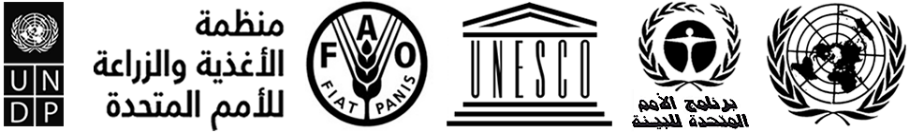 IPBES/10/1/Add.2IPBES/10/1/Add.2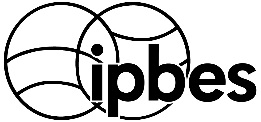 المنبر الحكومي الدولي للعلوم والسياسات في مجال التنوع البيولوجي وخدمات النظم الإيكولوجيةDistr.: General5 June 2023ArabicOriginal: EnglishDistr.: General5 June 2023ArabicOriginal: English